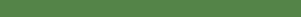 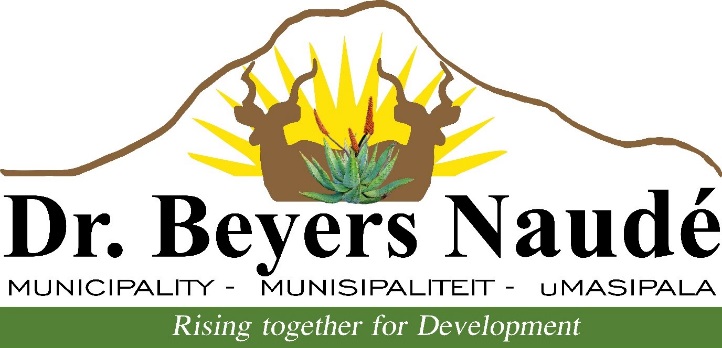 INVITATION TO QUOTE – BEY-SCM-180SUPPLY & DELIVERY OF VALVESQuotations are hereby invited from prospective service providersSUPPLY AND DELIVERY OF AVK FLANGED VALVESQuotations must be placed in the municipal tender box, Robert Sobukwe Building, in sealed envelopes clearly marked "BEY-SCM-180", not later than 12h00 on Friday, 31ST of August 2018 and will be opened in public immediately thereafter. Note:Faxed, e-mailed or late quotations will not be accepted.Price to include VAT (if registered for vat) and disbursement costs involved with the project.The tender will be evaluated on 80/20 system.All suppliers must be registered on the CENTRAL SUPPLIER DATABASE. Log onto www.csd.gov.za for registration.Most recent CSD registration reports must be submitted.Attached declaration of interest form needs to be completed.SARS Verification pins to be supplied.Delivery should take no more than 30 days upon receipt of orderGeneral conditions (National Treasury) will applyBidders should deem themselves unsuccessful if not contacted within two weeks after closingA current certified Municipal (rates & services) clearance certificate to be submitted.A current certified BBBEE status level certificate or Sworn affidavit must be submitted in order to claim preference points.Council is not bound to accept the lowest or any tender and reserves the right to accept any tender or part thereof.For further details contact, Mr. B Koeberg at 049 807 5777DR. E.M. RANKWANAMUNICIPAL MANAGERMBD 4DECLARATION OF INTEREST1.	No bid will be accepted from persons in the service of the state.Any person, having a kinship with persons in the service of the state, including a blood relationship, may make an offer or offers in terms of this invitation to bid.  In view of possible allegations of favouritism, should the resulting bid, or part thereof, be awarded to persons connected with or related to persons in service of the state, it is required that the bidder or their authorised representative declare their position in relation to the evaluating/adjudicating authority and/or take an oath declaring his/her interest. 3	In order to give effect to the above, the following questionnaire must be completed and submitted with the bid.3.1	Full Name:   …………………………………………………………………………3.2	Identity Number:     …………………………………………………………………3.3	Company Registration Number:   …………………………………………………3.4	Tax Reference Number:    …………………………………………………………3.5	VAT Registration Number:   ………………………………………………………3.6	Are you presently in the service of the state                                                       YES / NO   3.6.1	If so, furnish particulars.            ………………………………………………………………             ………………………………………………………………3.7	Have you been in the service of the state for the past                                         YES / NO          twelve months?If so, furnish particulars.………………………………………………………………………………………………………………………………3.8	Do you, have any relationship (family, friend, other) with persons in the service of the state and who may be involved with the evaluation and or adjudication of this bid?3.8.1	If so, furnish particulars.	………………………………………………………………	………………………………………………………………3.9	Are you, aware of any relationship (family, friend, other) between a bidder and any persons in the service of the state who may be involved with the evaluation and or adjudication of this bid?3.9.1	If so, furnish particulars…………………………………………………………….…………………………………………………………….YES / NOYES / NO3.10	Are any of the company’s directors, managers, principal                                        YES / NO 	shareholders or stakeholders in service of the state?                      3.10.1	If so, furnish particulars.	………………………………………………………………	………………………………………………………………Are any spouse, child or parent of the company’s directors,                                   YES / NOmanagers, principal shareholders or stakeholders in serviceof the state?3.11.1	If so, furnish particulars.	………………………………………………………………	………………………………………………………………CERTIFICATIONI, THE UNDERSIGNED (NAME)     ………………………………………………………………………CERTIFY THAT THE INFORMATION FURNISHED ON THIS DECLARATION FORM IS CORRECT. I ACCEPT THAT THE STATE MAY ACT AGAINST ME SHOULD THIS DECLARATION PROVE TO BE FALSE.  …………………………………..	……………………………………..	Signature	Date………………………………….	…………………………………………………………………………….	Position 	Name of BidderNODESCRIPTIONQTYUNIT PRICENETT PRICE150mm AVK LEFT HANDED CLOSE FLANGED VALVE T16 INCLUDING JOINT SET & VJ COUPLERS TO AC PIPE ( GASKETS/BOLTS AND NUTS INCLUDED)222375mm AVK LEFT HANDED CLOSE FLANGED VALVE T16 INCLUDING JOINT SET & VJ COUPLERS TO AC PIPE ( GASKETS/BOLTS AND NUTS INCLUDED)4490mm AVK LEFT HANDED CLOSE FLANGED VALVE T16 INCLUDING JOINT SET & VJ COUPLERS TO AC PIPE ( GASKETS/BOLTS AND NUTS INCLUDED)45110mm AVK LEFT HANDED CLOSE FLANGED VALVE T16 INCLUDING JOINT SET & VJ COUPLERS TO AC PIPE ( GASKETS/BOLTS AND NUTS INCLUDED)46160mm AVK LEFT HANDED CLOSE FLANGED VALVE T16 INCLUDING JOINT SET & VJ COUPLERS TO AC PIPE ( GASKETS/BOLTS AND NUTS INCLUDED)47200mm AVK LEFT HANDED CLOSE FLANGED VALVE T16 INCLUDING JOINT SET & VJ COUPLERS TO AC PIPE ( GASKETS/BOLTS AND NUTS INCLUDED)48225mm AVK LEFT HANDED CLOSE FLANGED VALVE T16 INCLUDING JOINT SET & VJ COUPLERS TO AC PIPE ( GASKETS/BOLTS AND NUTS INCLUDED)49250mm AVK LEFT HANDED CLOSE FLANGED VALVE T16 INCLUDING JOINT SET & VJ COUPLERS TO AC PIPE ( GASKETS/BOLTS AND NUTS INCLUDED)4Sub TotalVatTotal